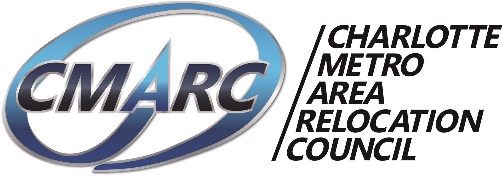 By-Law Amendments Accepted as voted by Majority of Membership in December 2023.Section 7. Membership Dues Beginning January 1st, 2024, no membership fee will be charged for a corporate membership. Article VI – MeetingsSection 2. Regular Meetings Beginning January 1st, 2024, CMARC will meet 3 times per year.  CMARC meets 3 times per year in the spring, summer and fall. All three meetings will be a full day meeting with an educational program.